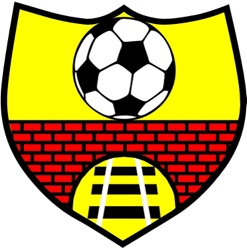 Clarbeston Road AFC (Charity Number 1163455)Membership PolicyELIGIBILITY Eligibility for membership of the Clarbeston Road AFC Charitable Incorporated Organisation is set out in Section 9 of the constitution dated 24th August 2015. Section 9. 1b) of the constitution sets out the general admission procedure for membership. As the charity does not currently charge for membership, this policy clarifies and specifically defines who qualifies for membership and how new members may be appointed.  The following are deemed to be members of Clarbeston Road AFC CIO;TrusteesTeam managers and coachesVolunteers allocated specific roles All registered players (over the age of 16)Other members who are admitted under Section 9.1) b) of the constitution following applying to be membersApplications for membership are encouraged from supporters and parents of players under the age of 16 years.  Applications may be made using the form below or by email to the Secretary, which should include the same information as in the form. All applications for membership will be considered at the following monthly meeting of the trustees and applicants notified accordingly. All members are eligible to vote at general meetings. A record of club members will be maintained by the Secretary.  Personal data will be kept and used in line with our GDPR policy. Full details of the Club Data Protection Policy may be viewed through the following link or provided by the Secretary on request.http://www.clarbestonroadafc.co.uk/data-protection-policy.htmlApplication for Membership of Clarbeston Road AFC (Charity No. 1163455)Policy last reviewed on 15th August 2023Full NameAddressEmail addressContact telephone numberCategory of membership (Parent, supporter, sponsor etc)